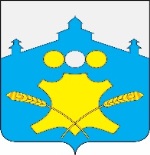 АдминистрацияСоветского сельсоветаБольшемурашкинского муниципального районаНижегородской областиПОСТАНОВЛЕНИЕ15 марта  2021 г.                                                                                                          № 10О назначении публичных слушаний по отклонению от предельных параметров разрешенного строительства           Руководствуясь Градостроительным кодексом Российской Федерации, Федеральным законом от 06.10.2003 г. № 131-ФЗ «Об общих принципах организации местного самоуправления в Российской Федерации», Уставом Советского сельсовета  Большемурашкинского муниципального района Нижегородской области, Правилами  землепользования и застройки сельского поселения Советский сельсовет, утвержденных решением сельского Совета Советского сельсовета Большемурашкинского муниципального района Нижегородской области  03.03.2017 года № 6 (в редакции от 14.09.2020 года),  предложением Комиссии по правилам  землепользования и застройки, администрация Советского сельсовета ПОСТАНОВЛЯЕТ:        1. Назначить публичные слушания по вопросу  отклонения от предельных параметров разрешенного строительства в отношении земельного участка с кадастровым номером: 52:31:0070013:116 расположенного по адресу: Нижегородская область, Большемурашкинский муниципальный район, сельское поселение Советский сельсовет, село Малое Мурашкино, земельный участок 29, на 16 апреля  2021 года в 14 ч. 00 мин.  по адресу:  Нижегородская область, Большемурашкинский район, п. Советский, дом 37, в здании администрации Советского сельсовета.         2. Обеспечить ознакомление заинтересованных лиц по вопросу, указанному в п.1 настоящего постановления, в администрации Советского сельсовета по адресу: Нижегородская область, Большемурашкинский муниципальный район, п. Советский,  д. 37 со дня официального опубликования настоящего постановления до дня проведения слушаний с 10-00 до 12-00 и с 13-00 до 16-00 ежедневно, кроме субботы и воскресенья.3. Утвердить форму листа записи предложений и замечаний  (приложение 1 к настоящему постановлению).4. Утвердить оповещение о проведении публичных слушаний (приложение 2 к настоящему постановлению).5. Опубликовать настоящее постановление в районной газете «Знамя» и разместить на официальном сайте администрации Советского сельсовета в информационно-телекоммуникационной сети Интернет.6.  Контроль за исполнением настоящего постановления оставляю за собой.     Глава администрации сельсовета                                     Н.В. КурагинаПриложение 1к постановлению администрацииСоветского сельсоветаБольшемурашкинского муниципального района Нижегородской области                                                                                            от 15.03.2021 г. № 10ФОРМАЛиста записи предложений и замечаний  по вопросу  отклонения от предельных параметров разрешенного строительства в отношении земельного участка с кадастровым номером 52:31:0070013:116Фамилия, имя, отчество (полностью) __________________________________ ___________________________________________________________________________________________________________________________________Место жительства __________________________________________________ ____________________________________________________________________________________________________________________________________(заполняется жителями населенных пунктов Советского сельсовета)Место работы ______________________________________________________ ____________________________________________________________________________________________________________________________________Правоустанавливающие документы ___________________________________ 
____________________________________________________________________________________________________________________________________ (заполняется правообладателями земельных участков, объектов капитального строительства, жилых и нежилых помещений)Предложение, замечание по обсуждаемому проекту: ________________________________________________________________________________________________________________________________________________________________________________________________________________________________________________________________________________________________________________________________Подпись ________________ Дата _________Приложение 2                                                                           к постановлению администрацииСоветского сельсоветаБольшемурашкинского муниципального района Нижегородской областиот 15.03.2021 г. № 10ОПОВЕЩЕНИЕО ПРОВЕДЕНИИ ПУБЛИЧНЫХ СЛУШАНИЙНа публичные слушания представляется вопрос об отклонении от предельных параметров разрешенного строительства земельного участка с кадастровым номером 52:31:0070013:116 расположенного по адресу: Нижегородская область, Большемурашкинский муниципальный район, сельское поселение Советский сельсовет, село Малое Мурашкино, земельный участок 29.  Информация по теме публичных слушаний представлена  по адресу: Нижегородская область, Большемурашкинский район, п. Советский, д.37, администрация Советского сельсовета.Часы работы: понедельник – пятница c 10.00 до 16.00, перерыв с 12.00 до 13.00.Публичные слушания назначены на 16.04.2021 года в 14 ч. 00 мин. в здании администрации Советского сельсовета Большемурашкинского  муниципального района Нижегородской области по адресу: Нижегородская область, Большемурашкинский район, п. Советский, д.37, администрация Советского сельсовета.Время начала регистрации участников за 30 мин. до начала слушаний.В  период  проведения  публичных  слушаний участники публичных слушаний имеют право представить  свои  предложения  и замечания по обсуждаемому вопросу. Номера контактных справочных телефонов комиссии: (83167) 5-73-98,   5-75-49.Почтовый адрес комиссии: 606363, Нижегородская область, Большемурашкинский район, п. Советский, д.37.Адрес электронной почты: sovet_adm@rambler.ruИнформация по вопросу отклонения от предельных параметров разрешенного строительства земельного участка с кадастровым номером 52:31:0070013:116 размещена на сайте администрации Советского сельсовета Большемурашкинского муниципального района Нижегородской области.  